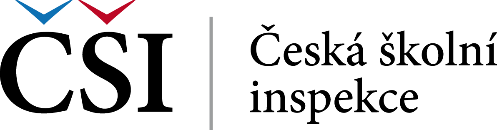 Posuzovací arch pro výběr autentické evaluační úlohy – verze bez komentářůPosuzovaná úloha:1. Vyžaduje vyřešení této úlohy vědomosti a dovednosti, které tvoří důležitou součást kurikula?2. Stojí úloha za čas a energii, která je nezbytná k jejímu řádnému vyřešení? 3. Je úloha pro žáky dostatečně náročná a motivující? 4. Pomůže zpětná vazba, kterou získají v průběhu práce na úloze, žákům vyhodnotit jejich práci a přizpůsobit ji danému úkolu? 5. Pomohou žákům známky, které dostanou za danou úlohu, a s nimi spojené informace získat zpětnou vazbu a zlepšit jejich práci? 6. Je návod na vyhodnocování žákovských odpovědí dostatečně podrobný a jednoznačný? 7. Je úloha určena pro žáky podobné těm, které vyučuji? Byla na takových žácích pilotována? 8. Budu mít dostatečně podrobnou informaci o tom, s jakým výkonem je výkon mých žáků porovnáván? Byla úloha standardizována na dostatečném počtu dostatečně různorodých žáků? Je srovnání s ostatními zúčastněnými školami relevantní? 